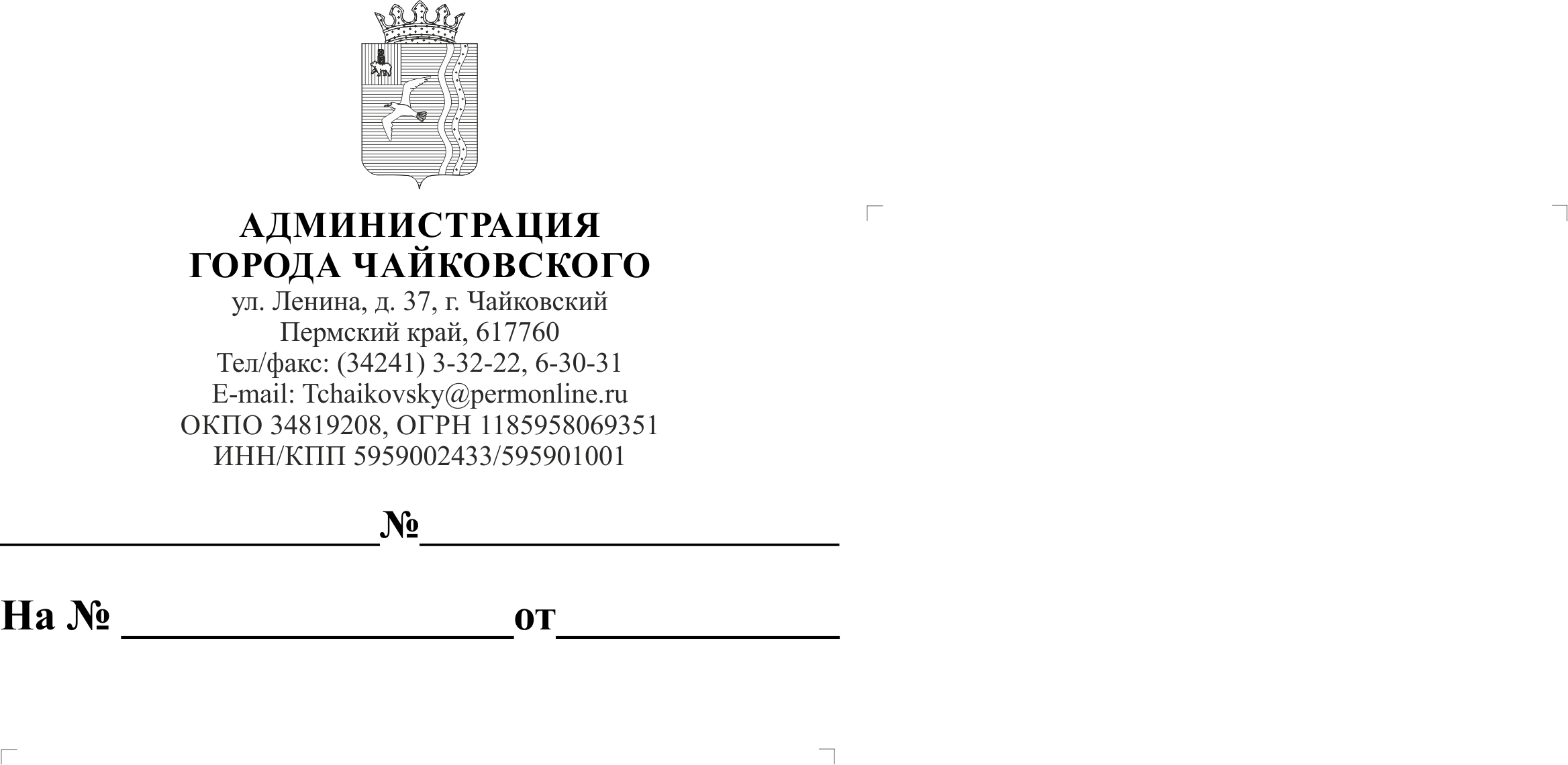 В соответствии с Законом Пермского края от 02 марта 2009 г. № 390-ПК 
«О порядке организации и ведения Регистра муниципальных нормативных правовых актов Пермского края» направляем:1. Копии муниципальных нормативных правовых актов, принятых 
в декабре 2018 г., в количестве 51 акта в соответствии с Перечнем, в том числе:- нормативные правовые акты, принятые на местном референдуме,
 - 0 актов;- нормативные правовые акты представительного органа муниципального образования, -  39  актов;- нормативные правовые акты главы муниципального образования, местной администрации и иных органов местного самоуправления, предусмотренных уставом муниципального образования, - 12 актов.2. Сведения об источниках и датах официального опубликования (обнародования) муниципальных нормативных правовых актов в соответствии 
с Перечнем;3. Дополнительные сведения в количестве 0 документов в соответствии 
с Перечнем, в том числе:- копии судебных актов по делам об оспаривании муниципальных нормативных правовых актов – 0 актов; - копии актов прокурорского реагирования на муниципальные нормативные правовые акты – 0 актов; - копии иных документов государственных органов (например: копии предписаний антимонопольных органов), связанных с проверкой законности муниципальных нормативных правовых актов, поступивших в органы местного самоуправления и (или) должностным лицам местного самоуправления – 0 актов.Приложение:  Перечень представляемых муниципальных  нормативных правовых актов и дополнительных сведений к ним на 5  л. в 1 экз.Глава города Чайковского – глава администрации города Чайковского 							Ю.Г.ВостриковА.В. Настина8 34241 3-32-68Перечень представляемых муниципальных нормативных правовых актов и дополнительных сведений к ним (представляется ежемесячно совместно с муниципальными нормативными правовыми актами и дополнительными сведениями)Консультант управления  делами		                                                             А.В. Настина    (34241) 33268Наименование соответствующего органа местного самоуправления МО ПКАдминистрация Чайковского муниципального районаНаименование соответствующего органа местного самоуправления МО ПКАдминистрация Чайковского муниципального районаНаименование соответствующего органа местного самоуправления МО ПКАдминистрация Чайковского муниципального районаНаименование соответствующего органа местного самоуправления МО ПКАдминистрация Чайковского муниципального районаНаименование соответствующего органа местного самоуправления МО ПКАдминистрация Чайковского муниципального районаНаименование соответствующего органа местного самоуправления МО ПКАдминистрация Чайковского муниципального районаПериод, за который предоставляется информация о МНПА (дата, месяц, год)17.12.2018-29.12.2018Период, за который предоставляется информация о МНПА (дата, месяц, год)17.12.2018-29.12.2018Период, за который предоставляется информация о МНПА (дата, месяц, год)17.12.2018-29.12.2018Период, за который предоставляется информация о МНПА (дата, месяц, год)17.12.2018-29.12.2018Период, за который предоставляется информация о МНПА (дата, месяц, год)17.12.2018-29.12.2018Период, за который предоставляется информация о МНПА (дата, месяц, год)17.12.2018-29.12.2018№ п/пВид и наименование МНПАили(Вид и наименование дополнительных сведений, с указанием №, даты и наименования МНПА, к которому относятся дополнительные сведения)Дата принятия (подписания) МНПАили(исх. дата регистрации дополнительных сведений в органе, от которого поступили дополнительные сведения на МНПА)№ МНПАили(исх. номер регистрации дополнительных сведений в органе, от которого поступили дополнительные сведения на МНПА)Сведения об источниках (с указанием наименования, даты и №) официального опубликования (обнародования) МНПАИнформация о включении МНПА (дополнительных сведений к нему) в Регистр МНПА уполномоченным органом по ведению Регистра МНПА1.Постановление администрации Чайковского муниципального района «»17.12.2018Сайт администрации Чайковского муниципального района2.Постановление администрации Чайковского муниципального района «»18.12.20181467«Вестник местного самоуправления» от 21.12.2018 № 313.Постановление администрации Чайковского муниципального района «»25.12.20181505«Вестник местного самоуправления» от 21.12.2018 № 324.Постановление администрации Чайковского муниципального района «О внесении изменений в муниципальную программу "Развитие физической культуры, спорта и формирование здорового образа жизни в Чайковском муниципальном районе на 2014-2020 годы", утвержденную постановлением администрации Чайковского муниципального района от 01 ноября 2013 года №2924»28.12.20181536«Вестник местного самоуправления» от 28.12.2018 № 335.Постановление администрации Чайковского муниципального района «О внесении изменений в муниципальную программу «Развитие образования Чайковского муниципального района», утвержденную постановлением администрации Чайковского муниципального района от 01.11. 2013 года № 2929»28.12.20181537«Вестник местного самоуправления» от 28.12.2018 № 336.Постановление администрации Чайковского муниципального района «О внесении изменений в муниципальную программу «Социальная поддержка граждан Чайковского муниципального района», утвержденную постановлением администрации Чайковского муниципального района от 25.11.2014 № 2145»29.12.20181545«Вестник местного самоуправления» от 11.01.2019 № 17.Постановление администрации Чайковского муниципального района «О внесении изменений в муниципальную программу «Социальная поддержка граждан Чайковского муниципального района», утвержденную постановлением администрации Чайковского муниципального района от 25.11.2014 № 2145»29.12.20181547«Вестник местного самоуправления» от 11.01.2019 № 18.Решение Чайковской городской Думы «О внесении изменений в решение Совета депутатов Большебукорского сельского поселения от 22.12.2017 № 225 «О бюджете Большебукорского сельского поселения на 2018 год и на плановый период 2019 и 2020 годов»19.12.201885«Вестник местного самоуправления» от 21.12.2018 № 329.Решение Чайковской городской Думы «О внесении изменений в решение Совета депутатов Зипуновского сельского поселения от 27.12.2017  № 236 «О бюджете Зипуновского сельского поселения на 2018 год и плановый период 2019-2020 годов»19.12.201886«Вестник местного самоуправления» от 21.12.2018 № 3210.Решение Чайковской городской Думы «О внесение изменений в решение Совета депутатов Марковского сельского поселения от 27.12.2017 № 285 «О бюджете Марковского сельского поселения на 2018 год и на плановый период 2019-2020 годы»19.12.201887«Вестник местного самоуправления» от 21.12.2018 № 3211.Решение Чайковской городской Думы «О внесении изменений в решение Совета депутатов Фокинского сельского поселения от 21.12.2017 № 304 «О бюджете Фокинского сельского поселения на 2018 год и на плановый период 2019 и 2020 годов»19.12.201889«Вестник местного самоуправления» от 21.12.2018 № 3212.Решение Чайковской городской Думы «»19.12.201894«Вестник местного самоуправления» от 21.12.2018 № 3213.Решение Чайковской городской Думы «»19.12.201895«Вестник местного самоуправления» от 21.12.2018 № 3214.Решение Чайковской городской Думы «»19.12.201896«Вестник местного самоуправления» от 21.12.2018 № 3215.Решение Чайковской городской Думы «»19.12.201897«Вестник местного самоуправления» от 21.12.2018 № 3216.Решение Чайковской городской Думы «»19.12.201898«Вестник местного самоуправления» от 21.12.2018 № 3217.Решение Чайковской городской Думы «»19.12.201899«Вестник местного самоуправления» от 21.12.2018 № 3218.Решение Чайковской городской Думы «»19.12.2018100«Вестник местного самоуправления» от 21.12.2018 № 3219.Решение Чайковской городской Думы «»19.12.2018101«Вестник местного самоуправления» от 21.12.2018 № 3220.Решение Чайковской городской Думы «Об утверждении прогнозного плана приватизации объектов  муниципальной собственности Чайковского городского округа на 2019 год и плановый период 2020-2021 годы»19.12.2018102«Вестник местного самоуправления» от 21.12.2018 № 3221.Решение Чайковской городской Думы «»19.12.2018103«Вестник местного самоуправления» от 21.12.2018 № 3222.Решение Чайковской городской Думы «»19.12.2018104«Вестник местного самоуправления» от 21.12.2018 № 3223.Решение Чайковской городской Думы «»19.12.2018105«Вестник местного самоуправления» от 21.12.2018 № 3224.Решение Чайковской городской Думы «»19.12.2018106«Вестник местного самоуправления» от 21.12.2018 № 3225.Решение Чайковской городской Думы «»19.12.2018107«Вестник местного самоуправления» от 21.12.2018 № 3226.Решение Чайковской городской Думы «»19.12.2018108«Вестник местного самоуправления» от 21.12.2018 № 3227.Решение Чайковской городской Думы «»19.12.2018109«Вестник местного самоуправления» от 21.12.2018 № 3228.Решение Чайковской городской Думы «О внесении изменений в структуру администрации города Чайковского»26.12.2018111«Вестник местного самоуправления» от 28.12.2018 № 3329.Решение Чайковской городской Думы «»26.12.2018112«Вестник местного самоуправления» от 28.12.2018 № 3330.Решение Чайковской городской Думы «»26.12.2018116«Вестник местного самоуправления» от 28.12.2018 № 3331.Решение Чайковской городской Думы «»26.12.2018117«Вестник местного самоуправления» от 28.12.2018 № 3332.Решение Чайковской городской Думы «»26.12.2018118«Вестник местного самоуправления» от 28.12.2018 № 3333.Решение Чайковской городской Думы «»26.12.2018119«Вестник местного самоуправления» от 28.12.2018 № 3334.Решение Чайковской городской Думы «»26.12.2018120«Вестник местного самоуправления» от 28.12.2018 № 3335.Решение Чайковской городской Думы «»26.12.2018121«Вестник местного самоуправления» от 28.12.2018 № 3336.Решение Чайковской городской Думы «»26.12.2018122«Вестник местного самоуправления» от 28.12.2018 № 3337.Решение Чайковской городской Думы «»26.12.2018123«Вестник местного самоуправления» от 28.12.2018 № 3338.Решение Чайковской городской Думы «»26.12.2018124«Вестник местного самоуправления» от 28.12.2018 № 3339.Решение Чайковской городской Думы «»26.12.2018125«Вестник местного самоуправления» от 28.12.2018 № 3340.Решение Чайковской городской Думы «»26.12.2018126«Вестник местного самоуправления» от 28.12.2018 № 3341.Решение Чайковской городской Думы «»26.12.2018127«Вестник местного самоуправления» от 28.12.2018 № 3342.Решение Чайковской городской Думы «»26.12.2018128«Вестник местного самоуправления» от 28.12.2018 № 3343.Решение Чайковской городской Думы «О ликвидации администраций Альняшинского, Большебукорского, Ваньковского, Марковского, Ольховского, Уральского и Фокинского сельских поселений Чайковского муниципального района»26.12.2018129«Вестник местного самоуправления» от 28.12.2018 № 3344.Решение Чайковской городской Думы «О ликвидации администрации Зипуновского сельского поселения Чайковского муниципального района»26.12.2018130«Вестник местного самоуправления» от 28.12.2018 № 3345.Решение Чайковской городской Думы «»26.12.2018131«Вестник местного самоуправления» от 28.12.2018 № 3346.Решение Чайковской городской Думы «Об утверждении Положения о постоянных депутатских комиссиях Чайковской городской Думы»26.12.2018139«Вестник местного самоуправления» от 28.12.2018 № 3347.Постановление администрации Чайковского муниципального района «О внесении изменений в муниципальную программу "Экономическое развитие в Чайковском муниципальном районе", утвержденную постановлением администрации Чайковского муниципального района от 01.11.2013 года №2922»29.12.20181555«Вестник местного самоуправления» от 11.01.2019 № 148.Постановление администрации Чайковского муниципального района « О внесении изменений в муниципальную программу «Обеспечение жильем отдельных категорий граждан в Чайковском муниципальном районе», утвержденную постановлением администрации Чайковского муниципального района от 30.11.2015 г. № 1400»29.12.20181556«Вестник местного самоуправления» от 11.01.2019 № 149.Постановление администрации Чайковского муниципального района «О внесении изменений в постановление администрации Чайковского муниципального района от 01.11.2013 № 2921 «Об утверждении муниципальной программы «Муниципальные дороги Чайковского муниципального района»29.12.20181554«Вестник местного самоуправления» от 11.01.2019 № 150.Постановление администрации Чайковского муниципального района «О внесении изменений в муниципальную программу "Экономическое развитие в Чайковском муниципальном районе", утвержденную постановлением администрации Чайковского муниципального района от 01.11.2013 года №2922»29.12.20181555«Вестник местного самоуправления» от 11.01.2019 № 151.Постановление администрации Чайковского муниципального района « О внесении изменений в муниципальную программу «Обеспечение жильем отдельных категорий граждан в Чайковском муниципальном районе», утвержденную постановлением администрации Чайковского муниципального района от 30.11.2015 г. № 1400»29.12.20181556«Вестник местного самоуправления» от 11.01.2019 № 1